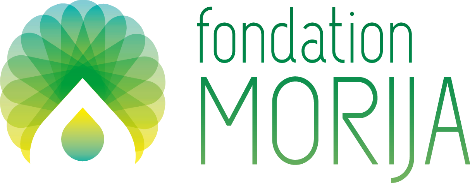 LundiMardiMercrediJeudiVendrediSamediDimanchePotage***Sauté de cuisse de Poulet (CH) aux poivronsRiz BasmatiMarmelade de légumes***DessertPotage***Mixed grill de viande (CH)Pomme de Terre au fourHaricotsBeurre***DessertPotage***Ragoût de Cerf (CH)Spätzli et ses garnitures***DessertPotage***Bouillie de Bœuf (CH) au gingembre et ses Petits légumes***DessertPotage***Dos de Cabillaud (DAN) à la lie de vin rougeRisotto d’orgeFondue de poireaux***DessertPotage***Escalope de Veau (CH) à la milanaiseCornettesCarottes vichy***DessertPotage***Gratin d’endives au Jambon (CH) et gruyère de nos régions***DessertPotage***Tarte aux pruneaux***YoghourtVégétarienPotage***Flamiche aux poireauxSalade verte***YoghourtVégétarienPotage***Gnocchi à la romaineSauce tomate***YoghourtVégétarienPotage***Ecrasé de courge et pomme de terre au pesto et serré maigre***YoghourtVégétarienSans glutenPotage***Omelette natureFondue épinards***YoghourtVégétarienSans glutenPotage***Assiette de Jambon cru aux condiments et salade***YoghourtSans glutenCafé au laitDivers fromagesBeurreet confiturePdt en robe des champsYoghourts